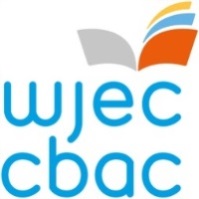 Qualification and Sample Assessment Material writers for new Level 3 Extended Diploma in Health and Social Care: Principles and Contexts. We are currently looking to expand our team of innovative writers and reviewers to support the development of a new Level 3 Extended Diploma in Health and Social Care: Principles and Contexts. Aimed at post-16 learners in full-time education, the new qualification will be developed in collaboration with further education practitioners and will:build on the existing Certificate and Diploma in Health and Social Careprovide a two-year programme of study equivalent in size to three GCE A Levelssupport learners to enter higher education by being recognised and accepted by universities across the UKoffer innovative, practical, and up-to-date assessment approaches.Qualification writers and reviewers are central to the development of our qualifications. In this role you will be asked to undertake some or all of the following:produce specification content along with a rationale for inclusion that meet qualification requirementsproduce assessment content (tasks and mark schemes) that meet qualification and assessment specification requirementsreview specification/assessment content (question papers/tasks and mark schemes) to ensure that they meet qualification and assessment specification requirementssubmit assessment content in the required format, within agreed timescalesensure assessment content meets all commissioning instructions, as agreed with the qualification development officerprovide additional assessment content as required, including document/image sources and details of copyright permission.attend paper review panel days and training sessions, as required (which will be held via Microsoft Teams, online).Experience / qualifications neededteaching and/or professional experience relevant to health and social careknowledge and understanding of vocational qualificationsgood written communication skills particularly in your sector/subject areas of choiceconfident use of ICTability to pick up new skills quickly and apply themability to work to a tight deadlinebe able to write clearly and concisely.For further information, please contact qualifications@wjec.co.uk. The closing date for applications is 17 June 2022.How to apply: If you wish to apply for the role and are not currently working for the WJEC please go to https://appointees.wjec.co.uk and click 'Apply to become an Examiner' to fill out the application form.If you currently work for WJEC, please log in to your Appointees Management Portal Account (using your new username) and click on the 'My Application' icon on the home screen. Please ensure you add the role of Specification Developer for Health and Social Care Wales, Level 3 on the 'subject area' tab and fill in all the other fields of the application. It is important that you update your Supporting Statement on the application.If you require any further assistance in completing the application, please contact: Rob Reynolds* rob.reynolds@wjec.co.uk ) 029 20265050